OverviewReferences  Amendment: dd/mm/yy, describe changes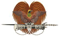 Information sheetDocument  #      Author:    Authorised:  W Porau dd/mm/yy Review: dd/mm/yySubject 